Tham gia cuộc thi tìm hiểu pháp luật về bầu cử ĐBQH, ĐB HĐND các cấpĐể tiếp tục tuyên truyền, phổ biến rộng rãi các quy định của pháp luật về cuộc Bầu cử đại biểu Quốc hội khóa XV và bầu cử đại biểu Hội đồng nhân dân các cấp, nhiệm kỳ 2021 – 2026 đến cán bộ, công chức, lực lượng vũ trang, người lao động và nhân dân trên phạm vi cả nước và công dân Việt Nam ở nước ngoài; Nâng cao hiểu biết, nhận thức của các tầng lớp nhân dân về mục đích, ý nghĩa và tầm quan trọng của cuộc bầu cử đại biểu quốc hội khoá XV và đại biểu hội đồng nhân dân các cấp, nhiệm kỳ 2021 - 2026 góp phần tạo nên thành công cuộc bầu cử.Bộ tư pháp phối hợp Văn phòng Quốc hội phát động cuộc thi trực tuyến: "Tìm hiểu pháp luật về bầu cử Đại biểu Quốc Hội và đại biểu Hội đồng nhân dân các cấp"Người dự thi có thể tham gia thi trực tuyến tại địa chỉ website: https://thitimhieuphapluat.moj.gov.vn hoặc truy cập chuyên mục cuộc thi trực tuyến “Tìm hiểu pháp luật về bầu cử đại biểu Quốc hội và đại biểu Hội đồng nhân dân các cấp” trên cổng thông tin điện tử Quốc hội; Cổng thông tin Bộ Tư pháp; Trang thông tin của Hội đồng bầu cử Quốc gia; Trang thông tin điện tử phổ biến, giáo dục pháp luật… Trong quá trình diễn ra cuộc thi, mỗi cá nhân được dự thi tối đa 3 lượt thi, mỗi lượt kéo dài 20 phút. Về cơ cấu giải thưởng:- 01 giải nhất cuộc thi: 20 triệu đồng; - Năm giải nhì 5 triệu đồng; - 10 giải ba 3 triệu đồng; - 20 giải khuyến khích, mỗi giải 1 triệu đồng./.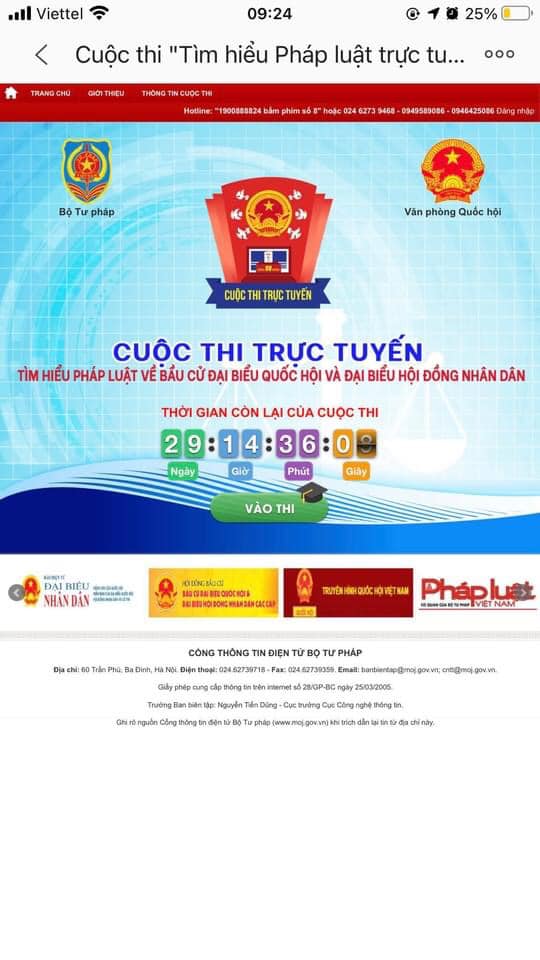 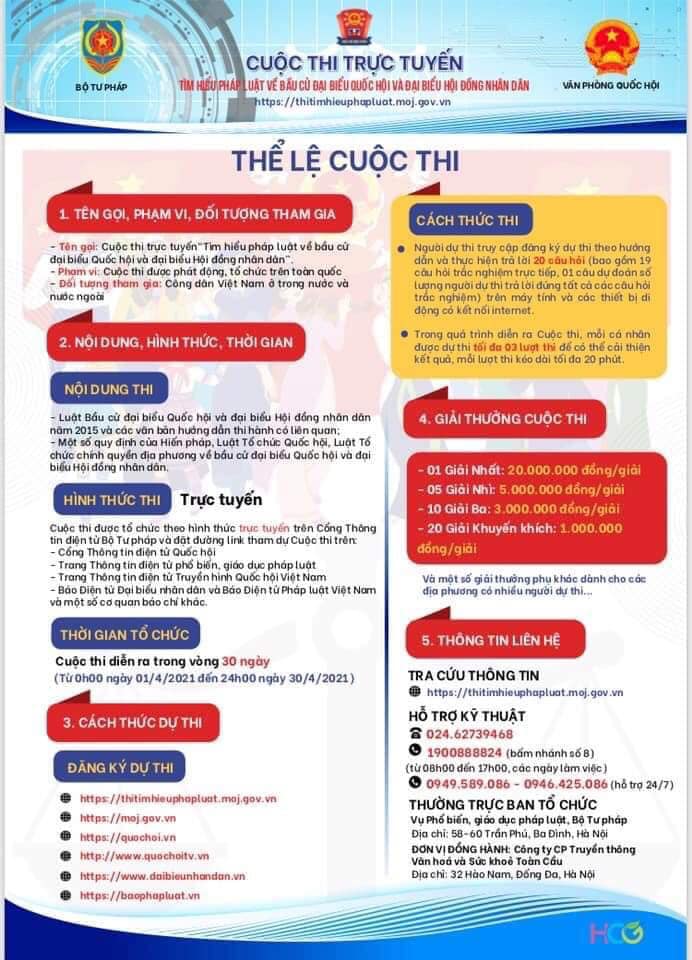 